Consumentenbehoefte / gedraghttps://www.rabobankcijfersentrends.nl/index.cfm?action=branche&branche=Detailhandel_non-food https://passie.horeca.nl/content/18649/Consumentengedrag.html    (Consumentengedrag n.a.v. een situatie)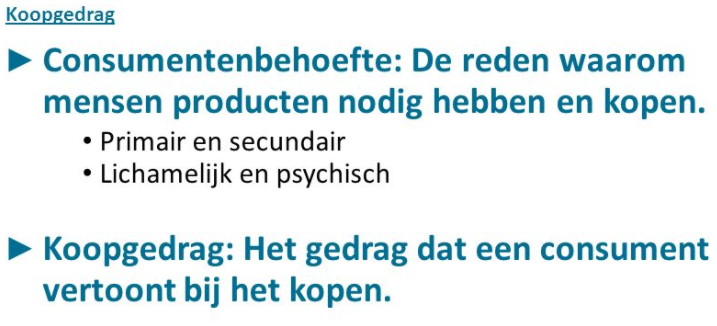 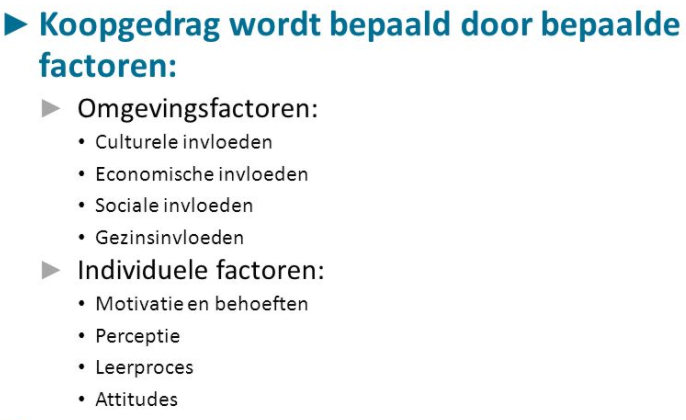 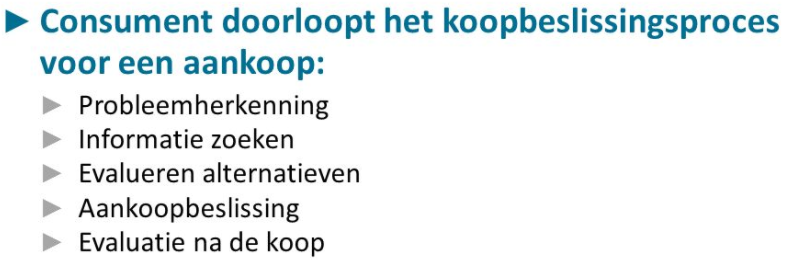 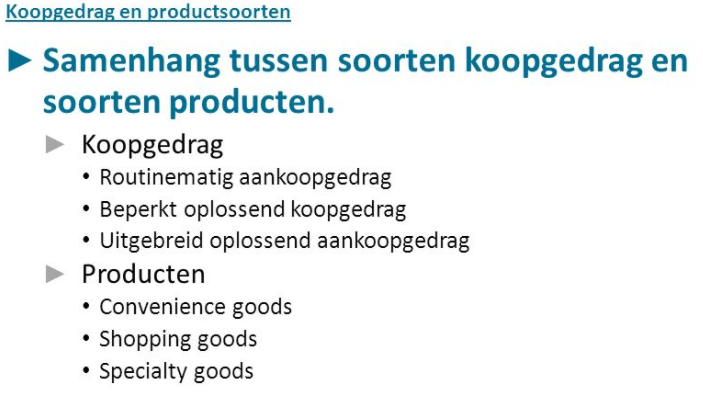 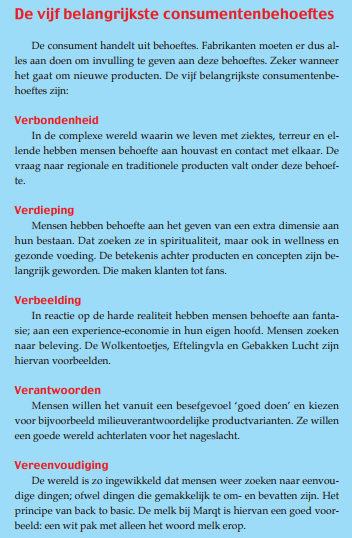 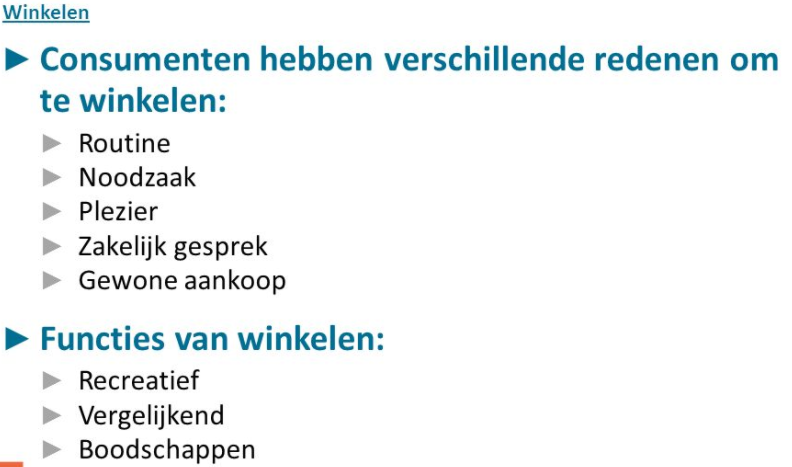 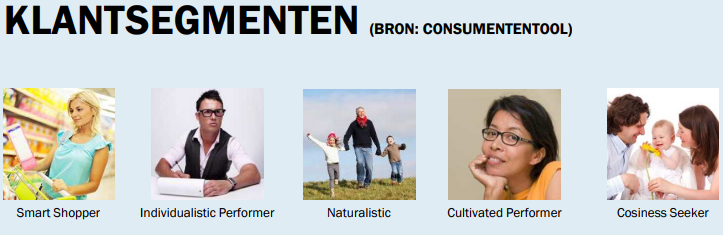 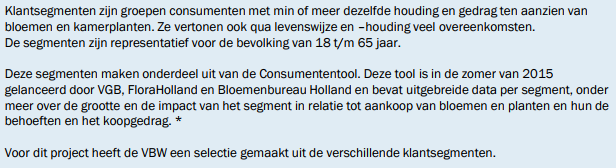 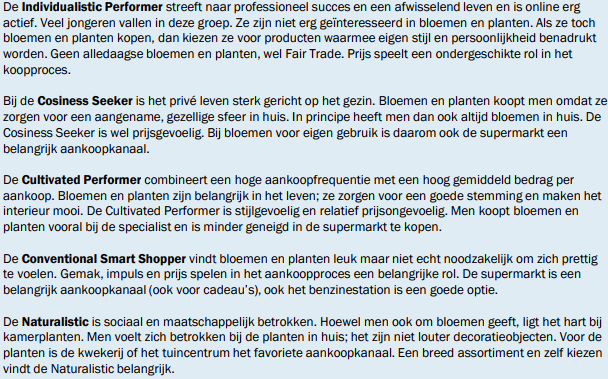 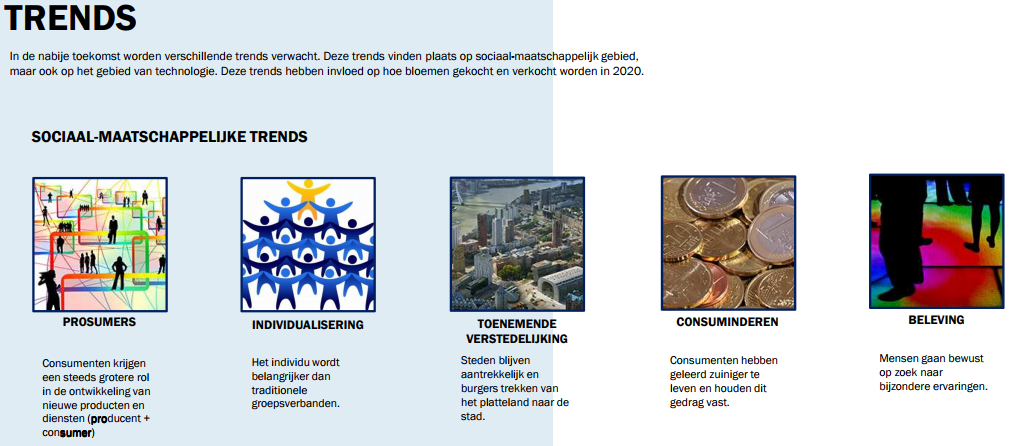 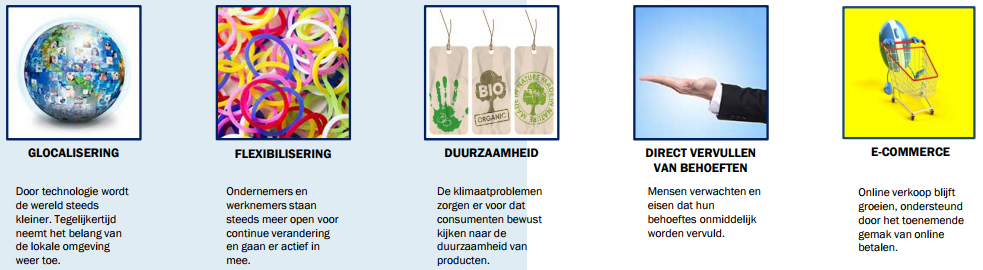 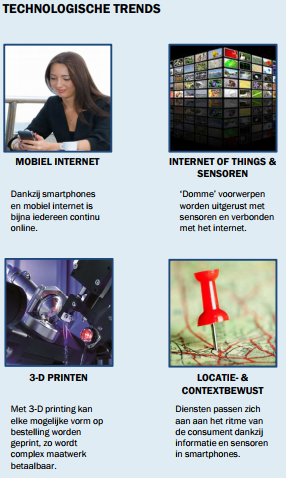 